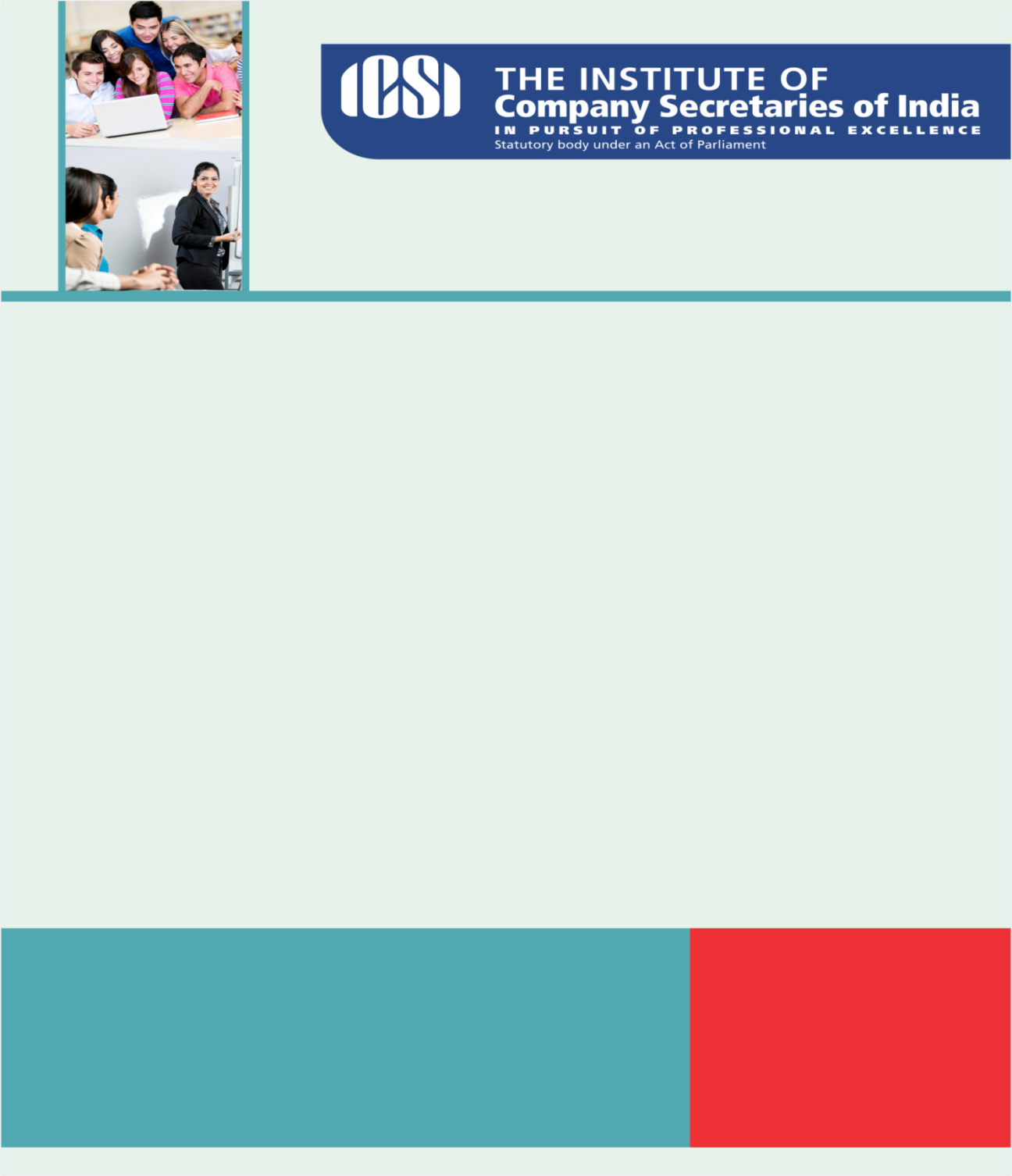 Knowledge Appraise News HeadlinesFinancial Inclusion in India – The Journey so far and the Way Ahead - Shri S. S. Mundra, Deputy Governor - September 19, 2016 - at the BRICS Workshop on Financial Inclusion in MumbaiCourse information on Certificate Course and Advanced Professional Course in Competition LawRegulatory Updates MCA: Companies (Management and Administration) Amendment Rules, 2016SEBI:Regulatory Framework for Commodity Derivatives BrokersSEBI board Meeting ICSI NewsTenders for 44th National Convention Annual Capital Markets Conference – CAPAM-2016  44th National Convention BrochureICSI Invites International Research Papers for its Global Congruence on International Corporate Governance Day To be Held on 09 & 10 December 2016 @ Hyderabad, Telangana, IndiaLegal Term“Mens rea”Guilty mind. 
Kindly send your feedback/suggestions regarding CS updates at csupdate@icsi.eduFor Previous CS UPDATE(S) visit :  http://www.icsi.edu/Member/CSUpdate.aspxIf you are not receiving the CS update, kindly update your e-mail id with Institute’s database by logging on ICSI website.